Predsjednik Vlade Plenković s predsjednikom Europskoga suda za ljudska prava RaimondijemPredsjednik Vlade Republike Hrvatske Andrej Plenković sastat će se u četvrtak, 9. studenoga 2017. godine u 9:00 sati u Banskim dvorima,  s izaslanstvom Europskoga suda za ljudska prava, na čelu s predsjednikom suda Guidom Raimondijem.Razgovarat će se o suradnji Republike Hrvatske, potpisnice Konvencije za zaštitu ljudskih prava i temeljnih sloboda,  s Europskim sudom čija je funkcija zaštita građana od povreda koje nisu ispravljene na nacionalnoj razini.    Uz predsjednika Vlade Andreja Plenkovića, na sastanku će sudjelovati potpredsjednica Vlade i ministrica vanjskih i europskih poslova Marija Pejčinović Burić, ministar pravosuđa Dražen Bošnjaković i zastupnica Republike Hrvatske pred Europskim sudom za ljudska prava Štefica Stažnik. 	Snimatelji i fotoreporteri mogu snimiti upisivanje u Zlatnu knjigu  (8:55) te početak sastanka  o kojem ćemo izvijestiti priopćenjem. 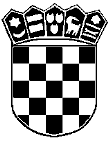 VLADA REPUBLIKE HRVATSKEURED PREDSJEDNIKA VLADESlužba za odnose s javnošćuKlasa: 008-01/17-01/01Ur. broj: 50302/24-17-Zagreb, 8. studenoga 2017.Trg Sv. Marka 2, Zagrebtel. 4569 239fax 6303 022vlada.gov.hr Obavijest za medijeObavijest za medije